From: Prof. Dr. Shuokr Qarani Aziz <shuokr.aziz@su.edu.krd>To: Montaser Kassem <almontaser436@gmail.com>Cc: Asst. Prof. Dr. Shuokr Qarani Aziz <shoker71@yahoo.com>Sent: Tuesday, 17 March 2020, 11:52:25 am GMT+3Subject: Re: Al-Bahit Journal of Applied SciencesDears, Greetings and thank you so much for inviting me to the reviewer board for the Al-Bahit Journal of Applied Sciences. Agree with best regards,  
Prof. Dr. Shuokr Qarani AzizPhD in Environmental Engineering,Civil Engineering Department,College of Engineering,Salahaddin University -Erbil, Iraq.E-mail: shoker71@yahoo.com, shuokr.aziz@su.edu.krdhttps://sites.google.com/a/su.edu.krd/asst-prof-dr-shuokr-qarani-aziz/academic-projectsOn Sun, Mar 15, 2020 at 2:20 PM Montaser Kassem <almontaser436@gmail.com> wrote:Dear
We are the Al-Bahit Journal of Applied Sciences, issued by the Faculty of Technical Sciences, Bani Walid - Libya, which is an emerging magazine through which we seek to advance scientific research in our region. We need to take advantage of your expertise in scientific research, and we hope that you will accept our invitation to join the list of reviewers.
Thank you
 Journal link https://www.facebook.com/Albahit-Journal-of-Applied-Sciences-105861071005828/  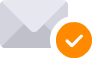 Virus-free. www.avast.com